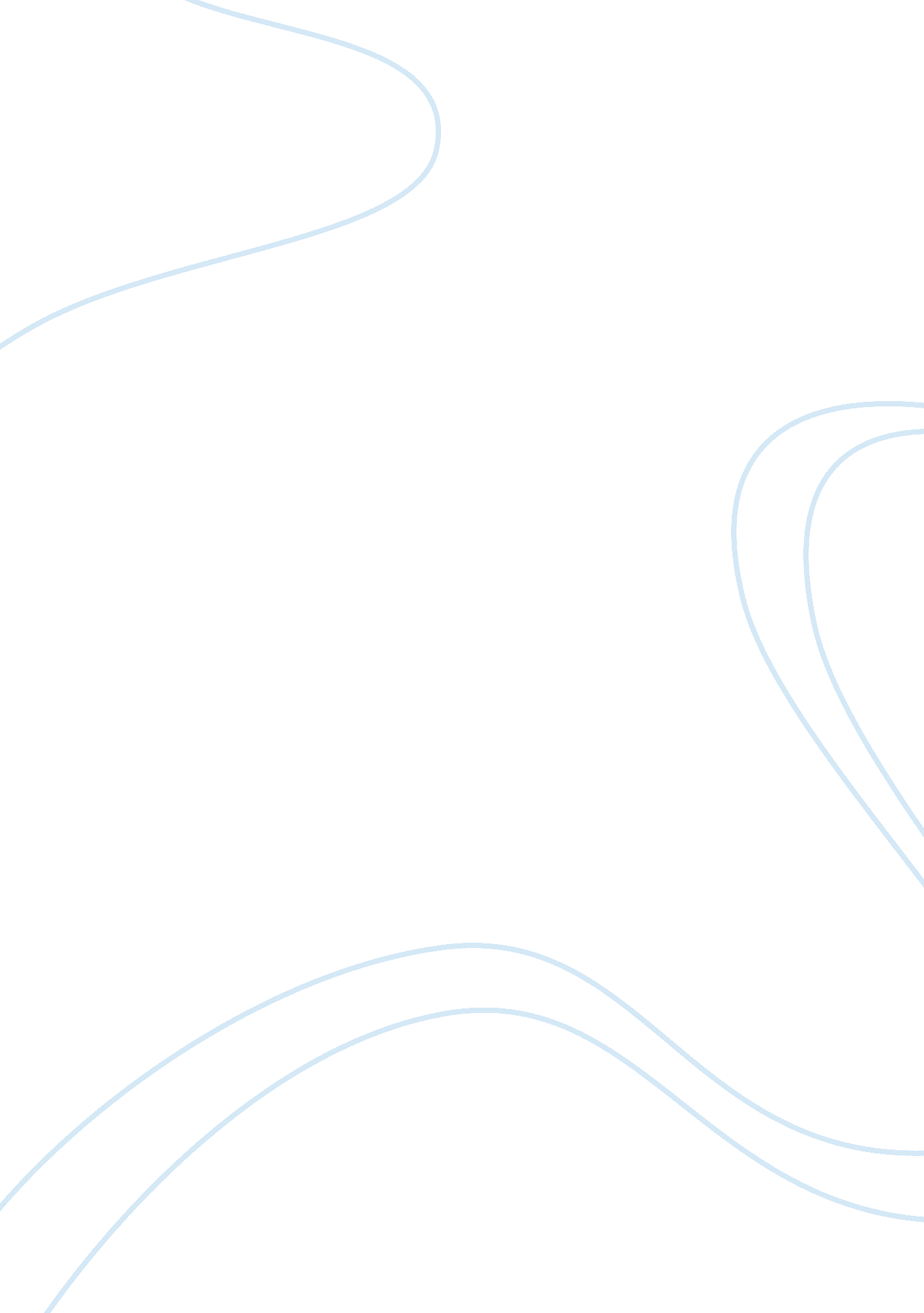 Medical data managementBusiness, Management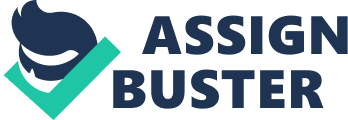 Allocation of medicine, follow up visit and duty schedules help the hospital in the inclusion of the collected data. The data can be incorporated into every task and assembled for future reference. Patient records can be saved in a diary via IVRS. This makes consultations with the doctors highly effective (Leiner, Gaus & Haux, 2003). The IVRS system allows for the integration of data about the doctors and surgeons present and on duty in the hospital. This consecutively implies that patients are capable of accessing this data via an IVRS pre-recorded message through a phone call. The apparatus used in the hospital processes can be registered with an allocated numeric distinctiveness. This assists the staff to recognize the available drugs in the hospital. 
IVRS helps in the documentation of data, making it available to all (Leiner, Gaus & Haux, 2003). The data developed from this process is catalogued in an IVRS using the data outline reports. In conclusion, data storage is automatic in a computerized worksheet through the encoding of IVRS. The IVRS makes the input and organization of data in the hospital unproblematic, fault-free, and cannot be tampered with manually. 